COMPETENCY BASED CURRICULUM GRADE 2 - TERM 1  EXAM– HYGIENE AND NUTRITION ACTIVITIESWe use	to cook tea (milk, maize)Cows  gives  us	( milk, millet )We always brush our teeth    	Name pictures below 10.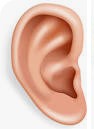 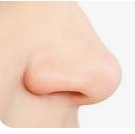 meals (Before, After )We buy meat from	(market, burchery )We should not play with  	11.(knives, toys )Sick people go to	( hospitals, market )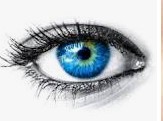 We  take	to feel better when sick ( alcohol, medicine )Teeth that are removed are called	( milk teeth, permanent teeth ) 	is used to clean our nose(handkerchief,  tissue  )12.13.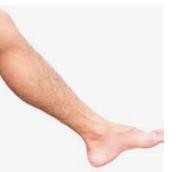 Draw the following fruitsMango14.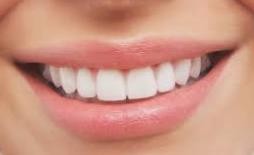 OrangeName the fruits in your locality15.	 	16.	 	We should always keep medicines in the	( store, curd board)We should not take	drugs (expired, prescribed drugs )Too  much  sugar  is	to our health ( good, bad )17.	 	18.	 	Dirty fruits make us	( healthy, sick)We should not eat   	bananas (rotten, clean )